CATANDUVAS, 12 DE ABRIL A 16 DE ABRIL DE 2021.NOME COMPLETO:___________________________________________________________________________________________________________________________________________# CANTAR A MÚSICA: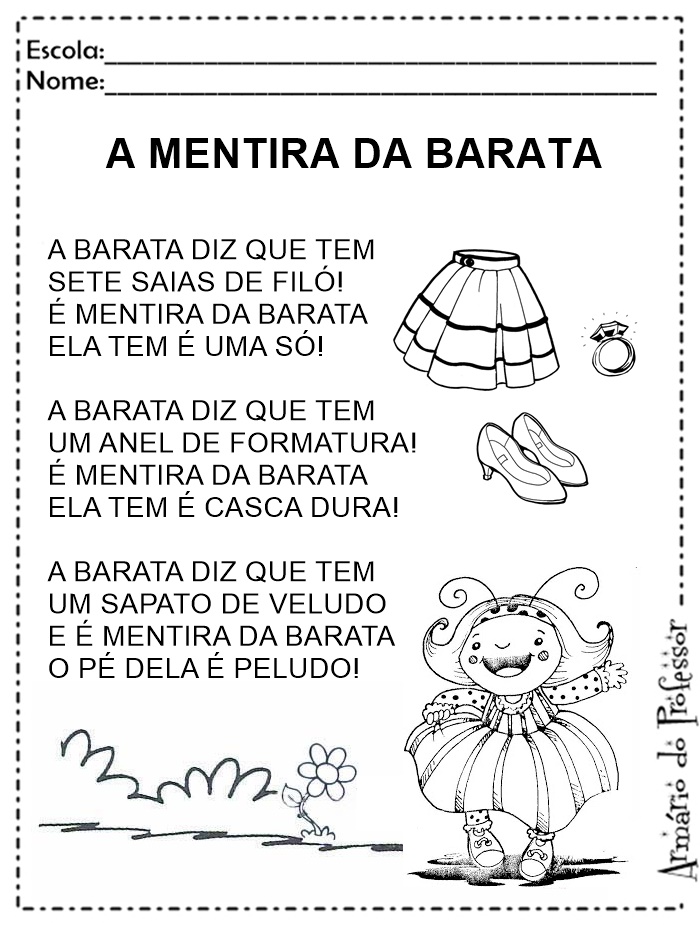 RESPONDA:DE QUAL ANIMAL A MÚSICA FALA?R:__________________________________QUANTAS SAIAS A BARATA TEM?R:___________________________________O QUE A BARATA CONTA NA MÚSICA?R:___________________________________COMO É A CASCA DA BARATA?R:___________________________________DESENHE NO RETÂNGULO O QUE VOCÊ GOSTOU  NA MÚSICA.JUNTE A LETRA B COM CADA VOGAL E FORME SÍLABAS: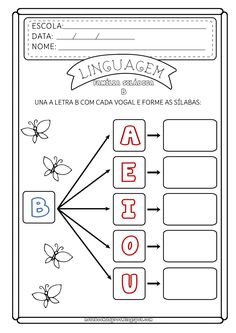 ESCREVA 20  PALAVRAS COM AS SÍLABAS BA, BE, BI, BO, BU:____________________________________________________________________________________________________________________________________________________________________________________________________________________________________________________________________________________________________________________________________________________________________________________________________________________________________CALCULE E LIGUE A RESPOSTA CORRETA.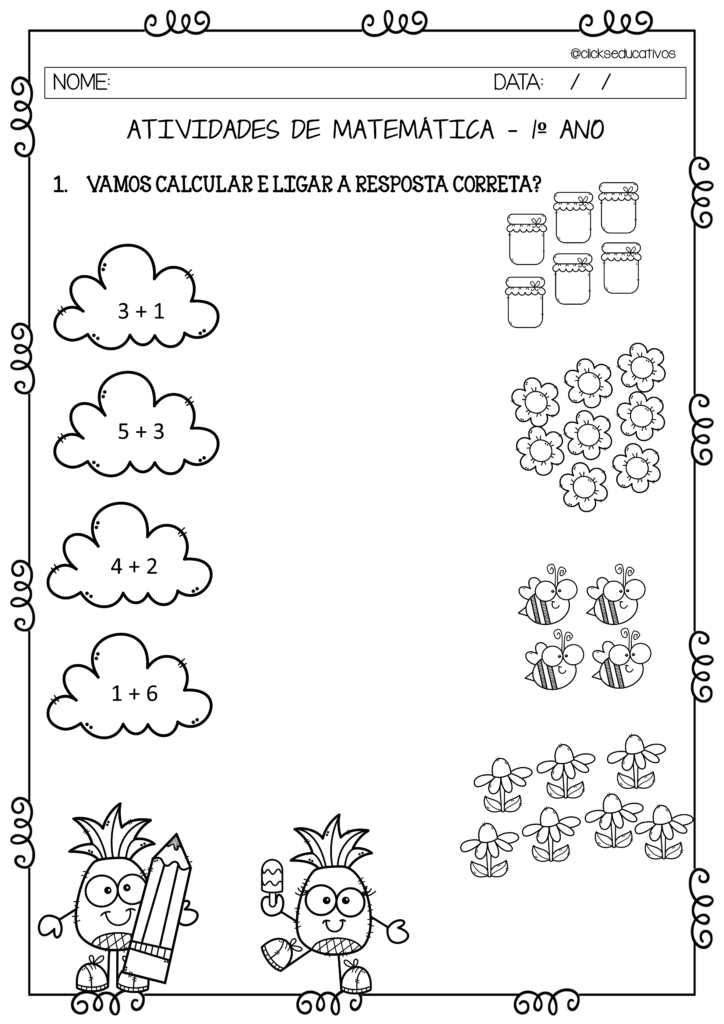 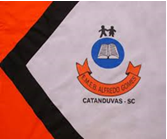 ESCOLA MUNICIPAL DE EDUCAÇÃO BÁSICA ALFREDO GOMES.DIRETORA: IVÂNIA NORA.ASSESSORA PEDAGÓGICA: SIMONE ANDRÉA CARL.ASSESSORA TÉCNICA ADM. TANIA N. DE ÁVILA.PROFESSORA: DANIA CECILIA DAROLD.CATANDUVAS – SCANO 2021 - TURMA 2ºANO MATUTINO